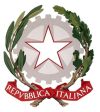 CORTE D’APPELLO DI BRESCIASezione Prima CivileIl PresidenteConsiderato il perdurare dell'impedimento, dovuto anche a problemi di salute, del relatore cons. ausiliario avv. Elisa Fichera, la quale, avendo composto, in qualità di relatore, il collegio giudicante avanti al quale le parti hanno precisato le conclusioni, una volta scaduti i termini assegnati a sensi dell’art. 190 c.p.c., non è stata in grado di riferire in camera di consiglio ed ancor meno di depositare il consequenziale provvedimento giurisdizionale; né è prevedibile che il suddetto complesso impedimento possa risolversi in tempi ragionevoli;considerata, peraltro, l’estrema difficoltà di provvedere diversamente, stante la condizione di sovraccarico di lavoro dei consiglieri togati e la già disposta assegnazione agli altri due consiglieri ausiliari, rimasti assegnati alla I Sezione Civile, di 40 cause “lasciate” da consigliere ausiliario dimissionario, oltre alle 45 cause già assegnate al cons. avv. Fichera e fissate per la precisazione delle conclusioni sino alla fine del corrente anno.COMUNICAChe sono in corso di elaborazione provvedimenti di rimessione sul ruolo per la rinnovazione della precisazione delle conclusioni, avanti ad un consigliere ausiliario appositamente applicato, dei procedimenti nei quali le parti hanno precisato le conclusioni nel corso dell’anno 2017.Brescia, 8 novembre 2018il presidenteDonato Pianta